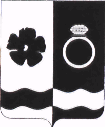 СОВЕТ ПРИВОЛЖСКОГО МУНИЦИПАЛЬНОГО РАЙОНАРЕШЕНИЕг. ПриволжскО внесение изменений в решение Совета Приволжского муниципального района от 30.01.2020 №4 «О согласовании принятия недвижимого имущества, находящегося в собственности Российской Федерации, в собственность Приволжского муниципального района» Руководствуясь Федеральным законом от 06.10.2003 №131-ФЗ «Об общих принципах организации местного самоуправления в Российской Федерации», Уставом Приволжского муниципального района, в соответствии с Положением о порядке управления и распоряжения муниципальным имуществом Приволжского муниципального района Ивановской области, утвержденным решением Совета Приволжского муниципального района от 22.11.2011 №119, учитывая обращение Федеральным государственным казенным учреждением «Центральное территориальное управление имущественных отношений» Министерства обороны Российской Федерации (далее по тексту ФГКУ «Центральное ТУИО» Минобороны России) от 31.03.2022 №141/1/3160нс, Совет Приволжского муниципального района РЕШИЛ:1. Приложение к решению Совета Приволжского муниципального района от 30.01.2020 №4 «О согласовании принятия недвижимого имущества, находящегося в собственности Российской Федерации, в собственность Приволжского муниципального района» изложить в новой редакции, согласно Приложению к настоящему решению.2. Настоящее решение вступает в силу со дня официального опубликования в информационном бюллетене «Вестник Совета и администрации Приволжского муниципального района».Председатель Совета Приволжского муниципального района                                                   С.И.ЛесныхГлава Приволжского муниципального района                                              И.В. МельниковаПриложениек Решению СоветаПриволжского муниципального районаот  28.04. 2022  № 20 ПЕРЕЧЕНЬнедвижимого имущества, подлежащего передаче из собственности Российской Федерации в собственность Приволжского муниицпального районаЛист согласованияпроекта решения Совета Администрации Приволжского муниципального районавносит Комитет по управлению муниципальным имуществом(наименование структурного подразделения Администрации или учреждения)от«28»042022 г.№20№   п/пАдрес объектаНаименование и характеристики объектаКадастровый номер объекта(инвентарный)Площадь (кв. м)/протяженность (м)1Ивановская область, 
г. Приволжск, ул. Революционная, д.48Военкомат37:13:010606:89644,82Ивановская область, 
г. Приволжск, ул. Революционная, д.48Гараж-813Ивановская область, 
г. Приволжск, ул. Революционная, д.48Земельный участок37:13:010606:6114044Ивановская область, 
г. Приволжск, ул. Революционная, д.48Ограждение из сетки «рабица»-905Ивановская область, 
г. Приволжск, ул. Революционная, д.48Ограждение металлическое -1156Ивановская область, 
г. Приволжск, ул. Революционная, д.48Плоскостное сооружение (асфальт)-378Дата внесения проектаДолжность лица, внесшего проект ФИО должностного лица, внесшего проектПодпись о согласовании проекта или Замечания к проектуГлавный специалистГолубева Н.А.«Согласовано»Председатель комитета по управлению муниципальным имуществомМелешенко Н.Ф.СогласованоСогласованоСогласованоСогласованоНачальник юридического отдела администрации Приволжского муниципального районаСкачкова Н.Н.